Brussels, 6 March 2019eeas.sg.affgen.2 (2019) 1688698Ms Lorena Rojas PazSubject: Your request for access to documents of 11 February 2019Our ref: 2019/029Dear Ms Rojas Paz,Thank you for your request for access to documents related to the "interviews and declarations of Federica Mogherini about Albania integration process to the EU", which the EEAS has examined in the framework of Regulation (EC) No 1049/2001. Regarding documents on this topic, please find below links to the press material and all recent events and statements by the HR/VP available on the European External Action Service and the Council websites, as well as a link to the press corner on the website of the Delegation of the EU to Albania where you can find all requested documents:https://eeas.europa.eu/headquarters/headquarters-homepage/6953/albania-and-eu_enhttps://eeas.europa.eu/headquarters/headquarters-homepage/58486/statement-high-representativevice-president-federica-mogherini-and-commissioner-johannes-hahn_enhttps://www.consilium.europa.eu/en/press/press-releases/2018/11/14/tenth-meeting-of-the-stabilisation-and-association-council-between-albania-and-the-eu/https://eeas.europa.eu/delegations/albania/area/press_enI take this opportunity to remind you that the documents may not be copied or reproduced for commercial purposes without prior consultation with the EEAS.Yours sincerely,[signed]       Gabriele Visentin EUROPEAN EXTERNAL ACTION SERVICE EUROPEAN EXTERNAL ACTION SERVICE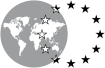 AFFGEN.2Head of Division